対象関係論勉強会主催 2019年度精神分析基礎講座			　　　 お申込み用紙 2月16日（土）までにお申込みをお願い申し上げます。	✉　info@taishoukankeiron.com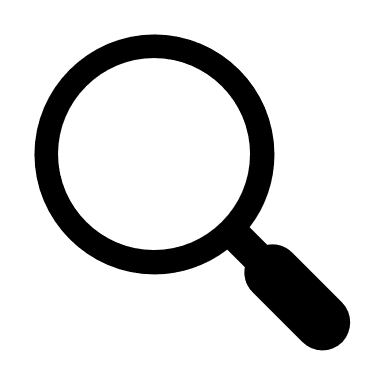 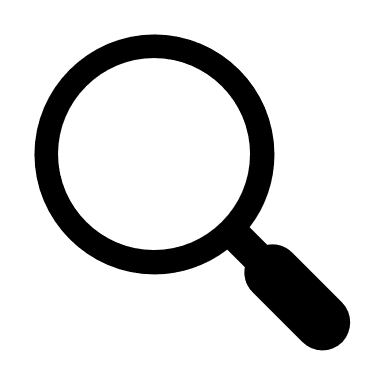 		対象関係論勉強会新規継続受講再受講継続または再受講の方は過去の受講年度にチェックを入れてください。受講年度：□ 2001　□ 2002　□ 2003　□ 2004　□ 2005　□ 2006　□ 2007　□ 2008　□ 2009　□ 2010□ 2011　□ 2012　□ 2013　□ 2014　□ 2015　□ 2016　□ 2017　□ 2018継続または再受講の方は過去の受講年度にチェックを入れてください。受講年度：□ 2001　□ 2002　□ 2003　□ 2004　□ 2005　□ 2006　□ 2007　□ 2008　□ 2009　□ 2010□ 2011　□ 2012　□ 2013　□ 2014　□ 2015　□ 2016　□ 2017　□ 2018継続または再受講の方は過去の受講年度にチェックを入れてください。受講年度：□ 2001　□ 2002　□ 2003　□ 2004　□ 2005　□ 2006　□ 2007　□ 2008　□ 2009　□ 2010□ 2011　□ 2012　□ 2013　□ 2014　□ 2015　□ 2016　□ 2017　□ 2018（ふりがな）氏名姓姓姓姓姓姓名名名名名性別男男女生年月日生年月日生年月日生年月日西暦　　　　　年　　　　月　　　　日西暦　　　　　年　　　　月　　　　日西暦　　　　　年　　　　月　　　　日西暦　　　　　年　　　　月　　　　日連絡先住所連絡先住所連絡先住所連絡先住所連絡先住所連絡先住所連絡先住所連絡先住所連絡先住所連絡先住所連絡先住所連絡先住所（ふりがな）（ふりがな）（ふりがな）（ふりがな）（ふりがな）（ふりがな）（ふりがな）（ふりがな）（ふりがな）（ふりがな）（ふりがな）（ふりがな）　〒　〒　〒　〒　〒　〒　〒　〒　〒　〒　〒　〒電話番号（連絡のつく番号）電話番号（連絡のつく番号）ファックス番号ファックス番号ファックス番号ファックス番号メールアドレスメールアドレス連絡方法連絡方法メールメールメール郵送郵送郵送郵送郵送郵送どちらも最終学歴最終学歴最終学歴最終学歴最終学歴最終学歴最終学歴最終学歴最終学歴最終学歴最終学歴最終学歴職　種（精神科医、サイコロジスト等）職　種（精神科医、サイコロジスト等）職　種（精神科医、サイコロジスト等）職　種（精神科医、サイコロジスト等）職　種（精神科医、サイコロジスト等）職　種（精神科医、サイコロジスト等）職　種（精神科医、サイコロジスト等）職　種（精神科医、サイコロジスト等）職　種（精神科医、サイコロジスト等）職　種（精神科医、サイコロジスト等）職　種（精神科医、サイコロジスト等）職　種（精神科医、サイコロジスト等）資　格（医師、臨床心理士等）資　格（医師、臨床心理士等）資　格（医師、臨床心理士等）資　格（医師、臨床心理士等）資　格（医師、臨床心理士等）資　格（医師、臨床心理士等）資　格（医師、臨床心理士等）資　格（医師、臨床心理士等）資　格（医師、臨床心理士等）※臨床心理士の方のみ※臨床心理士の方のみ※臨床心理士の方のみ登録番号登録番号登録番号所　属（勤務先、大学院等）所　属（勤務先、大学院等）所　属（勤務先、大学院等）所　属（勤務先、大学院等）所　属（勤務先、大学院等）所　属（勤務先、大学院等）所　属（勤務先、大学院等）所　属（勤務先、大学院等）所　属（勤務先、大学院等）所　属（勤務先、大学院等）所　属（勤務先、大学院等）所　属（勤務先、大学院等）これまでに参加された精神分析関係のセミナーこれまでに参加された精神分析関係のセミナーこれまでに参加された精神分析関係のセミナーこれまでに参加された精神分析関係のセミナーこれまでに参加された精神分析関係のセミナーこれまでに参加された精神分析関係のセミナーこれまでに参加された精神分析関係のセミナーこれまでに参加された精神分析関係のセミナーこれまでに参加された精神分析関係のセミナーこれまでに参加された精神分析関係のセミナーこれまでに参加された精神分析関係のセミナーこれまでに参加された精神分析関係のセミナー受講希望理由（50字程度でご記入ください）受講希望理由（50字程度でご記入ください）受講希望理由（50字程度でご記入ください）受講希望理由（50字程度でご記入ください）受講希望理由（50字程度でご記入ください）受講希望理由（50字程度でご記入ください）受講希望理由（50字程度でご記入ください）受講希望理由（50字程度でご記入ください）受講希望理由（50字程度でご記入ください）受講希望理由（50字程度でご記入ください）受講希望理由（50字程度でご記入ください）受講希望理由（50字程度でご記入ください）